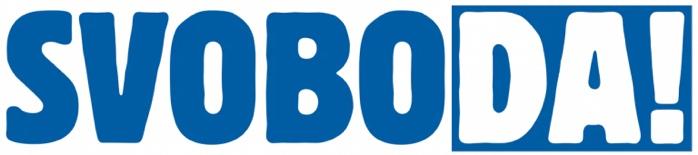 PROGRAM GIBANJA SVOBODE NOVA GORICAMestna občina Nova Gorica bo postala evropsko čezmejno središče.Mestna občina Nova Gorica bo skupaj z občino Šempeter-Vrtojba in občino Gorica postala povezovalno središče v mreži med Ljubljano, Beljakom, Trstom in Vidmom.  1. ODPRIMO VRATA OBČINSKE UPRAVEObčinska uprava je tu zaradi ljudi in ne obratno. Poskrbeli bomo za to, da se bodo vrata uprave ponovno odprla za občane in da njeno delovanje spet približamo ljudem. Za posameznike, ustanove, podjetja mora biti občinska uprava servis in ne ovira.Dobesedno bomo odprli vrata. Poskrbeli bomo, da bodo občani lažje dostopali do zaposlenih v občinski upravi in ukinili predpisan obrazec za dostop do župana.Poskrbeli bomo za jasne odgovore. Zagotovili bomo, da vsak, ki potrebuje odgovor, pomoč ali čaka na odločitev občinske uprave preko osebnega stika ali preko spleta jasno, enostavno in učinkovito komunicira z ustreznimi občinskimi uslužbenci ter ima na voljo jasne in transparentne informacije o postopkih.Povečali bomo učinkovitost. Vzpostavili bomo gospodarno in sodobno organizirano upravo, transparentno delovanje, učinkovito rabo človeških virov, izboljšali bomo občinsko zakonodajno okolje. Zagotovili bomo ničelno toleranco do kršitve integritete, vodenje sistema kakovosti, učinkovito informatiko z dvigom uporabe e-storitev.Upravo naj ocenjujejo občani. Uvedli bomo evalvacijo dela občinske uprave. katere del bo tudi ocena zadovoljstva uporabnikov.S ciljem povrnitve ugleda in izboljšanja mnenja o občinski upravi se bomo zavzemali, da najširši javnosti z odprtim in transparentnim delovanjem pokažemo delo, ki ga občinska uprava opravlja. Za več dialoga! Poskrbeli bomo za intenzivnejši dialog  z občani, društvi, klubi, krajevnimi skupnostmi in gospodarstvom. Za sodobno, digitalno komunikacijo! Uvedli bomo brezplačno aplikacijo, s pomočjo katere se bodo lahko občani obračali na občinsko upravo s svojimi vlogami, vprašanji, problemi, pobudami in spremljali njihovo uresničevanje. Aplikacija bo poleg tega omogočala elektronsko oddajanje vlog, na primer za socialne pomoči ali štipendije, in opravljanje storitev v občinskih javnih zavodih, denimo sporočanje odsotnosti otrok šolam in vrtcem. H kulturi odprtosti, dialoga in odzivnosti ter k sistemu dela, ki uporabnika postavlja v središče, bomo vzpodbujali tudi občinske javne zavode in javna podjetja. Vsi javni zavodi in javna podjetja morajo imeti cilj, da so najboljši v Sloveniji, tako po dostopnosti kot po kakovosti svojih storitev. 2. ODPRIMO VRATA NOVIM DELOVNIM MESTOMPrizadevali si bomo za vzpostavitev ugodnih pogojev za razvoj obrti in gospodarstva v sozvočju z doktrino zelenega preboja in posebnim poudarkom na segmentih z visoko dodano vrednostjo. Gospodarstvo v Mestni občini Nova Gorica potrebuje prostor. Najprej se bomo posvetili konkurenčnosti in prepoznavnosti obstoječih in novih gospodarskih območij s povezovanjem in specializacijo na osnovi uporabe zelenih tehnologij in pametnim upravljanjem z namenom zagotovitve novih, zelenih delovnih mest in zmanjšanje ogljičnega odtisa. Prenovili bomo poslovno cono Meblo in jo povezali z mestom. Obstoječa poslovna cona je velik neizkoriščeni potencial Mestne občine Nova Gorica. Povezali bomo najemnike in lastnike ter jim pomagali urediti nerešena pravna vprašanja, v upravljanje bomo prevzeli cestno in komunalno infrastrukturo ter jo prenovili. Zagotovili bomo tudi mobilnostno infrastrukturo (avtobusna povezava, postaja za izposojo koles, e-polnilnice za avtomobile), da se bodo občani lahko udobno in trajnostno premikali med domom in delovnimi mesti. Poskrbeli bomo za maksimalno gospodarnost pri nadaljevanju investicije v poslovno cono Kromberk vzhod. Po odkupu in zasnovi v pred prejšnjem mandatu in pridobitvi gradbenega dovoljenja v prejšnjem mandatu, v prihajajočem mandatu sledi izvedba. Pomembno je, da dela stečejo po načrtih in cona zaživi in doseže svoj namen.  Iskali bomo zemljišča za nove poslovne cone. Če želimo, da Nova Gorica gospodarsko raste, je treba območja za gospodarsko dejavnost nenehno širiti. Dolgoročno bomo v okviru smelega in ambicioznega urbanističnega načrtovanja poiskali možnosti širitve na nova območja, ki bodo infrastrukturno (ceste in komunikacijske povezave) najprimernejša za razvoj gospodarstva. Med območji, ki imajo tovrstni potencial, so: neizkoriščeno območje južno od Ajševice in severno od hitre ceste, degradirano širše območje železniške postaje v Prvačini in druga.Gledali bomo čez meje. Gospodarstvo se ne sme ustaviti na občinskih mejah. Kot evropsko čezmejno središče bomo skupaj s sosednjima občinama Šempeter-Vrtojba in Gorica načrtovali in razvijali gospodarske dejavnostim tudi v čezmejnem urbanem območju na območjih, ki so že danes namenjena gospodarskim dejavnostim in še zdaleč niso v celoti izkoriščena.Občina mora biti za gospodarstvo odprt, a odločen, predvsem pa kompetenten sogovornik. Posebej bomo spodbujali podjetja, ki načrtujejo nove zaposlitve, torej družbe, ki se na novo vzpostavljajo, ki želijo širiti svojo dejavnost ali jo seliti na območje naše občine. Visokotehnološka podjetja, ki zaposlujejo izobražen in dobro plačan kader, so več kot dobrodošla, a odprti moramo biti za vse vrste dejavnosti razen za tiste, ki prekomerno obremenjujejo naravno, socialno in kulturno okolje. Cilj občine je, da v sozvočju z ukrepi države na tem področju vzpodbudi rast dodane vrednosti ter da se vključi v evropsko paradigmo digitalnega zelenega prehoda.Mladi podjetniki si zaslužijo priložnost. V sodelovanju z ustanovami (Primorski tehnološki park, GZS, Obrtna zbornica, izobraževalne ustanove) bomo iskali nove vezi med srednješolskim in visokošolskim sistemom ter gospodarstvom. Krepili bomo ugled Nove Gorice kot mesta, ki še posebej vzpodbuja podjetnost mladih. Končno bomo dobili co-working prostor. Skupaj z Ministrstvom za finance in ustanovami, ki delujejo na področju razvoja podjetništva, bomo po selitvi Finančne uprave v stavbi nekdanjega SDK vzpostavili prostore za coworking in s tem mladim ustvarjalnim podjetnikom ponudili ugodne prostore, s pomočjo katerih bodo še izboljšali svojo produktivnost, ustvarjalnost in prodornost.Povečali bomo zelene subvencije. Državnim subvencijam za zelena delovna mesta ter za zaposlovanje mladih do 26. leta starosti bomo primaknili še dodatna občinska sredstva oziroma subvencije.Poenostavili in razširili bomo razpise za gospodarstvo. Ohranili bomo dobro prakso javnih razpisov za spodbujanje podjetništva, pri čemer jih bomo s poenostavitvami še bolj približali prijaviteljem in za te namene tudi za 20% povečali proračunska sredstva; za sofinanciranje projektov podpornih inštitucij na področju razvoja podjetništva in visoko tehnološkega gospodarstva, za projekte inovacij,za zagon novih podjetij,za sofinanciranje komunalnega prispevka, za subvencioniranje novih delovnih mest,za spodbujanje začetnih investicij in investicij v razširjanje dejavnosti in razvoj, itd. HIT potrebuje jasen načrt za prihodnost.Kot delni lastniki družbe HIT d.d. se bomo družbi še posebej posvetili v smeri podpore, da bo družba poleg igralniškega stebra zgradila še turistični in kongresni steber.3. ODPRIMO VRATA TURISTOM, ŠPORTNIKOM IN POPOTNIKOMV občino mora priti več turistov in pri nas morajo ostati dlje. Posvetili se bomo skladnemu razvoju turizma z ustvarjanjem ustreznih pogojev in zagotavljanjem spodbud ponudnikom. Spodbujali bomo sinergijo in povezovanje med turističnimi segmenti, kot so športni turizem, kulturni turizem, enogastrononski turizem. Podpirali bomo povezovanje med turističnimi ponudniki ter kulturnimi, športnimi in drugimi društvi in javnimi zavodi ter mreženje na širšem regijskem območju in onkraj državne meje. Z aktivnostmi želimo:spodbujati podjetništvo in inovativnost na področju turizma,dvigniti konkurenčnost obstoječih turističnih ponudnikov,razviti in povezati mobilnostne storitve za lokalno prebivalstvo in turiste.Bolj ambiciozno na mednarodnih trgih. Iskali bomo sinergije za povezovanje s tujino tudi z raznimi kraji ter organizacijami, kot npr. samostan Kostanjevica nad Novo Gorico z Francijo, z željo po večjem obisku francoskih in ostalih turistov. V sodelovanju z Zavodom za turizem in Slovensko turistično organizacijo bomo povečali promocijo naše turistične destinacije. Še obsežnejša promocija. Okrepili bomo skupno promocijo turističnega območja v sodelovanju z občinami, vključenimi v Zavod za turizem, in drugimi sosednjimi občinami. K skupni promociji bomo bolj sistematično pritegnili družbo HIT. Občini bomo vrnili praznike. Občinska uprava in zavod za turizem bosta nudila pomoč in podporo društvom pri oživljanju, posodobitvi  in nadgradnji tradicionalnih enogastronomskih in etnoloških praznikov (na primer Praznik kostanja, Praznik polente, Praznik breskev, Praznik košnje, Praznik vina in grozdja), ki so pomembni tako za lokalne skupnosti kot za avtentično, živo izkušnjo prostora, ki jo iščejo sodobni turisti.Uredili bomo turistično signalizacijo. Turistične kraje bomo opremili z enotnimi turističnimi tablami, da bo vsak obiskovalec vedel, da se nahaja v eni destinaciji. Kjer bo mogoče bomo na enak način označili tudi kolesarske ter pohodne poti ter znamenitosti.Velik poudarek bomo dali podpori razvoju športa.Tako na ravni rekreativnega športa otrok, mladine in starejših, kot tudi podpori profesionalnemu športu. Okrepili bomo aktivnosti povezane z vlaganji v športno infrastrukturo, za katere si bomo prizadevali pridobiti evropska ali državna sredstva.Šport in športni turizem želimo razvijati v skladu z načeli trajnostne urbane strategije, strategije za mlade in strategije razvoja turizma.Z aktivnostmi želimo omogočiti športnim klubom in posameznikom najboljše pogoje za trening in vadbo, rekreativnim športnikom pa zagotoviti organizirane pogoje za skupinsko in samostojno vadbo. Konkretne aktivnosti:preureditev sistema obračunavanja in plačila uporabe športnih objektov za klube in društva z uvedbo 'žetonov' za enoto vadbe,v Športnem parku si bomo prizadevali pridobiti ustrezne prostore za potrebe športnikov (slačilnice, servisne storitve,…),investicijska sredstva bomo ciljno usmerili v 5. osnovnih lokacij (stebrov) za razvoj športa: Športni park v Novi Gorici, območje Kajak centra v Solkanu, območje pristajališča jadralnih padalcev na Lijaku, območje Škabrijela, Sv. Gore in Trnovsko-Banjške planote, ter naravni park Panovec in območje ob Vipavi,poskrbeli bomo za delovanje športnih klubov, otrok, mladine in starejših na podeželju z zagotavljanjem ustreznih prostorov za vadbo.Uredili bomo vzletišče za jadralne padalce pri Lijaku. Obnovili bomo dostopne poti do vzletišča in spodbujali organiziran, urejen, trajnostni dostop. Izboljšali bomo razmere na območju pristajanja in podprli deležnike, ki so v povezavi z jadralnim padalstvom že vzpostavili ponudbo. Snovali bomo skupne prevoze za jadralne padalce, pohodnike, tekače. Z najrazličnejšimi prijemi bomo vzpodbujali športni turizem.Širili in promovirali bomo mrežo kolesarskih poti. Kolesarske poti bomo snovali tako, da bodo zanimive za turiste, hkrati pa koristne za domačine. Poseben poudarek bomo dali kolesarjenju po Trnovsko-banjški planoti, ob reki Soči in ob reki Vipavi. Širili bomo tudi mrežo tematskih pešpoti. 4. ODPRIMO VRATA ZDRAVI DOMAČI HRANI IN VINU Zdrava, lokalno pridelana hrana, je vrednota in razvojni potencial. Glede na to, da je na območju mestne občine veliko kakovostnih zemljišč, si bo občina prizadevala, da jih bodo kmetje lahko izkoristili v čim večji možni meri. V sodelovanju z državo bo nadaljevala z ureditvijo namakalnega sistema Vogršček. Občina bo v še večji meri pomagala kmetom pri širitvi  in nadgradnji njihove ponudbe, sofinansirala bo odplačevanje kreditov, pomagala pri vzpostavljanju rastlinjakov, nakupu opreme in mehanizacije. Spodbujala bo sodobne pristope pri povezovanju pridelovalcev. V mestu in primestju bo uredila nove urbane vrtove z željo, da bi imeli občani možnost pridelave lastne zelenjave. Začeli bomo z obnovo namakalnega sistema Vogršček. Sodobnega pridelovanja hrane si ob pričakovanih podnebnih spremembah brez namakanja ni mogoče predstavljati. Akumulacija Vogršček je pomembna konkurenčna prednost kmetijstva na Goriškem. Po dokončani obnovi pregrade bo potrebna dograditev in prenova dotrajanega namakalnega sistema. Novogoriška občina bo v sodelovanju s sosednjimi takoj začela snovati realistični načrt obnove, vključno s finančnimi viri, in takoj pridobila sodelovanje države, za katero so namakalni sistemi ena od absolutnih prioritet.  V mestu bomo poiskali nov prostor za sodobno tržnico z gastronomskim središčem. Potrebno je zasnovati sodobno, privlačno tržnico, ki bo dobro služila domačinom in vzpodbujala prodajo pridelkov na domačem pragu, hkrati pa bo zanimiva za obiskovalce Nove Gorice, med katerimi je veliko enogastronomskih turistov.V Dornberku bomo vzpostavili Kmetijski razvojni center. Kmetje v Vipavski dolini potrebujejo skupni prostor, kjer naj potekajo izobraževalne in svetovalne dejavnosti in naj imajo pridelovalci na razpolago hladilnico, sušilnico in polnilnico sadja, mobilno polnilnico sokov, sortirnico, tehtnico in drugo skupno infrastrukturo. Gozdovi in travniki na Trnovsko-banjški planoti so pljuča občine.  V sodelovanju s stroko, civilno družbo in lastniki bomo bdeli nad gospodarnim ravnanjem s Trnovskim gozdom. Spodbujali bomo nosilce dejavnosti, ki bodo prednosti neokrnjene narave razvijali v inovativne turistične in kmetijske produkte. 5. ODPRIMO VRATA V NOVA, DOSTOPNA STANOVANJA IN HIŠE Prizadevali si bomo za trajnosten in premišljen stanovanjski razvoj v občini. To pomeni, da pred vsakim umeščanju stanovanjskih objektov v prostor ne bomo prisluhnili samo stroki in investitorju ampak bomo vzpostavili odprto komunikacijo s širšo zainteresirano javnostjo in prisluhnili njihovim pogledom, argumentom. Cilj nam bo, da bodo novi objekti z okolico atraktivni tako za nove stanovalce kot za bližnje in bolj oddaljene sosede. Vzor nam mora biti območje tako imenovanih ruskih blokov in Prešernove ulice.  Še posebej pozorni bomo pri umeščanju večstanovanjskih objektov v manjša, primestna in vaška okolja. Zagotovili bomo pogoje za gradnjo. Obstoječa zemljišča, namenjena za večstanovanjsko in individualno gradnjo,  bomo aktivirali z ureditvijo komunalne infrastrukture. Podpirali bomo realne, izvedljive načrte. S stanovanjskim skladom Nova Gorica (SS NG), Stanovanjskim skladom RS (SS RS) in Nepremičninskim skladom PIZ bomo intenzivno delali po prioritetah z vidika hitrosti izvedljivosti. Ne bomo gradili stanovanj v oblakih in obljubljali nemogočih projektov, temveč bomo premišljeno, sistematično in postopoma, toda vztrajno, večali število raznolikih, za vse generacije in socialne skupine primernih stanovanj v mestu, v primestju in na podeželju. SS NG bomo pomagali pridobiti državna sredstva za kritje sorazmernega deleža stroška gradnje Hiše dobre volje v pritličju katere bo Dom upokojencev Nova Gorica vzpostavil Dnevni center, v etaži pa sklad  6. stanovanj;na Streliški 10 bomo s SS NG zgradili 15 stanovanj. Tudi za ta projekt bomo skladu pomagali pridobi državna sredstva, da bo lastna lahko usmeril na druge projekte;ob Kornu bomo s SSNG zgradili 80 oskrbovanih stanovanj;v Liskurju bomo v sodelovanju z krajani aktivno sodelovali s SS RS za izgradnjo ustreznega števila ustreznih stanovanjskih objektov, ki ne bodo pretirano obremenili okolja in lokalne infrastrukture. Poskrbeli bomo, da celoten Liskur pridobi ustrezno komunalno infrastrukturo; na območju Parkovšč bomo zagotovili SSNG potrebna sredstva za odkup 5.000 m2, da bo prišel do območja v velikosti 8.000 m2 na katerem bomo nato zgradili 8 trojčkov oziroma 24 stanovanjskih enot. Območje bi bilo mogoče ponuditi tudi za projekt »Back to the Village«, ki predvideva gradnjo cenovno dostopnih hiš za mlade družine;povezali bomo MONG, SS NG in Medobčinsko društvo slepih in slabovidnih na Erjavčevi 145 kjer bi v spodnjih prostorih stavbe uredili prostore za društvo, v zgornjih pa stanovanja v katerih bi imeli prednost njihovi člani. Koncept dnevnega centra za slepe in slabovidne s stanovanji za tiste, ki potrebujejo njihovo pomoč,aktivno bomo delali na pridobitvi zemljišč, ustreznih aktov ter predvsem komunalnega opremljanja s prometno infrastrukturo, zeleno infrastrukturo ter komunalno infrastrukturo, območja za ustrezno pozidavo tako stanovanjsko kot poslovno-stanovanjsko in to na območju Majskih poljan, Kemometala, območja med Perlo in Gradnikovimi brigadami ter območja Ščeden in tako postopoma, v več mandatih pridobili več kot 300 tržnih stanovanj. Občina mora za velike in majhne investitorje v nepremičnine postati zanesljiv in odziven partner. Zagotovili bomo kadrovska stanovanja. Ta bodo namenjena predvsem družinskim zdravnikom, zdravnikom specialistom in drugemu zdravstvenemu osebju, pa tudi drugim visoko kvalificiranim posameznikom, ki jih potrebuje gospodarstvo v občini.  Omogočili bomo individualno gradnjo. Vse več mladih družin se odloča ostajati na podeželju ali se seliti  na območja izven mestnih središč.  Temu trendu bomo sledili s tem, da v najkrajšem možnem času začeli s postopkom sprejemanja novega prostorskega plana. Poskrbeli bomo za to, da graditelji, v okviru realnih omejitev prostorske zakonodaje, kar se le da hitro lahko začnejo z investicijo. Skupaj s krajevnimi skupnostmi bomo poiskali območja v vaseh, ki bi bila primerna za gradnjo individualnih ali vrstnih hiš. 6. ODPRIMO VRATA V MESTA IN VASI, KJER JE LEPO ŽIVETI Stremeli bomo k zagotavljanju najboljših pogojev za bivanje v celotni občini. Zastavili bomo ambiciozno urbanistično načrtovanje (za prihodnjih 30 let), ki bo imelo za cilj skladen in uravnotežen razvoj celotne občine s posluhom za ohranjanje naravnih območij, ekosistemov, kakovosti zraka in vode ter posledično boljšo kakovost življenja nas vseh. Krajevne skupnosti so hrbtenica občine Tako kot v mandatu 2014-2018 bomo skrbeli za uravnotežen razvoj vseh krajevnih skupnosti. Prioritete bomo določali skupaj saj smo še vedno prepričani, da nihče ne pozna bolje potreb svojega kraja kot ljudje, ki v njem živijo. Več vključevanja. Ponovno bomo vzpostavili tesen dialog in vključevanje krajevnih skupnosti v načrtovanje in delo občinske uprave.Več sredstev in avtonomije. Krajevnim skupnostim bomo izdatno povečali lastna sredstva, s katerimi bodo sama razpolagala na podlagi svojih prioritet. Participativni proračun. S sodobnim mehanizmom participativnega proračuna bomo prisluhnili potrebam krajevnih skupnosti. Prihodnost je v zelenih, zdravih, povezanih soseskah in skupnostih.S premišljenim načrtovanjem in urejanjem obstoječih in novih območij, s kvalitetnim zelenim oblikovanjem prostorov in zeleno infrastrukturo želimo omogočiti prebivalcem, da prostor v vaških jedrih, ob rekah, potokih, V mestnih parkih, obstoječih in novih stanovanjskih soseskah, naravno znamenitih točkah, ponovno začnejo dojemati kot prostor kvalitetnega bivanja, povezovanja, sprostitve in ne nazadnje poslovnih priložnosti.Ob Soči bomo ustvarili čezmejni park z varno mestno plažo. Ambiciozni načrt ureditve težko dostopnega, zanemarjenega in neizkoriščenega levega in desnega brega Soče iz leta 2014 bomo realizirali tako, da bo to območje postalo rekreacijski, športni in turistični magnet obeh mest tako za ljudi, ki tukaj živimo, kot za turiste in športnike. Urejanje območja bomo po odprtju brvi in ureditvi kolesarskih povezav nadaljevali z drugimi vsebinami, kot so: nadgradnja kajak proge, ureditev varnega kopališča, ureditev kampa, ureditev manjših plaž ob reki, dostopa brez avtomobilov, ureditev sedanje parkirne makadamske površine z drugo vsebino. Vse vsebine bomo iskali in dorekli z deležniki, ki danes že delujejo na tem območju ob upoštevanju zelene infrastrukture ter skrbi za ohranjanje in izboljšanje stanja raznovrstnosti habitatov ob reki. Prenovili bomo Cankarjevo sosesko. Oživili bomo projekt temeljite prenove Cankarjeve soseske, katerega cilj je dvig kvalitete življenja v soseski s prenovo vse infrastrukture nad in pod zemljo ter ureditvijo skupnih površin. Celovito bomo prenovili ulice v središču mesta. V treh fazah bomo prenovili magistralo. V prvi fazi bomo prenovili odsek med Jelinčičevo ulico in nebotičnikom. V okviru prenove bomo s stroko in občani preverili in razmislili tudi o možnosti, da bi ta odsek ozelenili in podarili pešcem. Celovito bomo prenovili tudi del Rejčeve ulice od Bevkovega trga do križišča z Erjavčevo ulico in  tudi tam dali prednost pešcem.Sadili bomo drevesa. V novih soseskah bomo zahtevali, v obstoječih pa zagotovili še več zelene infrastrukture kot do sedaj. Obnovili bomo obstoječo zeleno infrastrukturo in vrnili zelene površine, ki so se morale umakniti parkiriščem, nazaj prebivalcem. V sodelovanju s civilno družbo bomo spodbujali urejanje zelenih streh in zelenih vertikalnih površin v mestu, urejanje osenčenih parkirišč, naravnih travnatih površin in drugih sodobnih zelenih urbanih elementov. Kjer bo le mogoče, bomo poenotili urbano opremo (klopi, smetnjake), posebno pozornost bomo posvetili ekološkim otokom, njihovemu urejanju in vzdrževanju. Preučili bomo možnosti, da v mestu in ob lokalnih cestah uredimo in omejimo oglaševanje. Dokončali bomo urbani amfiteater. Projekta amfiteatra SNG Nova Gorica ne bomo pustili na pol poti, kot je načrtovano, torej brez ustrezne osvetlitve, ozvočenja ter premične strehe. Amfiteater bomo v celoti opremljenega z odrsko tehniko ter pomično streho predali v uporabo SNG Nova Gorica z namenom, da postane prostor, ki bo še dvignil kakovost dela našega vrhunskega gledališča ter vsem občanom ponudi poletna umetniška in zabavna doživetja.Uredili bomo lastništvo letnega kopališča. S tem bo izpolnjen prvi predpogoj za začetek obnove bazena. V park ob Laščakovi vili bomo vrnili življenje. Dokončali bomo začeto obnovo parka, v sodelovanju z društvi in ustanovami bomo zasnovali program in dejavnosti, ki bodo v park privabili občane. Pridobili bomo sredstva za statično sanacijo in zaščito vile ter skozi participativni proces iskali vsebine za stavbo in vire za finansiranje njene celovite prenove. Pospešili bomo časovnico obnove in revitalizacije gradu Rihemberk. V sodelovanju z državo bomo iskali nacionalne in evropske vire finansiranja, da se čim hitreje uresniči celovit načrt obnove edinstvenega srednjeveškega bisera. Občanom bomo vrnili reko Vipavo. Z ukrepi zelene infrastrukture (kopališča, kolesarske poti, mostovi, prostori za druženje, šport….) bomo v sodelovanju z vsemi občinami skozi katere teče reka Vipava oživeti obrežje Vipave in omogočiti prebivalcem, da jo ponovno začnejo dojemati kot prostor povezovanja, sprostitve ter poslovnih priložnosti.Ovrednotili bomo zgodovinsko jedro Solkana. Mestna občina Nova Gorica ima zavarovano jedro Solkana, kot prvega več kot tisočletnega stalnega naselja, ki krepi prepoznavnost in obenem raznolikost čezmejnega urbanega območja. V Solkanu bomo uredili javni prostor osrednjega trga, ulic(e) in ceste, spodbujali bomo razvoj novih turističnih in drugih gospodarskih pobud, investirali bomo v javne površine in gospodarsko javno infrastrukturo, finančno bomo podprli prenovo in/ali gradnjo obstoječega stavbnega tkiva, izvajali bomo akcije za promocijo novo vzpostavljenih ekonomskih in drugih storitev.Škabrijel naj bo pohodnikom prijazen. Na vrhu hriba, ki je zelo priljubljen med številnimi rekreativci, bomo uredili razgledno točko in postavili začasni objekt, kjer bodo lahko pohodniki popili kavo ali čaj.  Pikniki v Panovcu. V mestnem gozdu, za katerega bomo skrbeli kot dobri gospodarji, bomo uredili družabni prostor za zabave in dogodke na prostem.7. ODPRIMO VRATA NOVIM POVEZAVAM Ustvarimo inteligentno, digitalizirano občino!Brez digitalizacije si danes ne moremo več predstavljati niti poslovanja niti vsakdanjega življenja. Nova Gorica bo postala pametna občina. Poskrbeli bomo za to, da se bo občina pridružila obstoječim pametnim občinam po Sloveniji. To pomeni, da bomo uredili trajnostno naravnani javni prevoz, finančno spodbujali energetske sanacije večstanovanjskih stavb, skrbeli za izboljšanje življenjskega okolja, dostopnost javnih storitev, čisto okolje in varnost in to s pomočjo sodobnih tehnologij. Z njihovo pomočjo bomo poskrbeli za pametno upravljanje z odpadki, energijo, vodo, prometom itd. Nova Gorica bo občina hitrih informacij. Poskrbeti moramo, da bo vsako gospodinjstvo v občini imelo hitro širokopasovno optično infrastrukturo.Ustvarimo občino urejenih, varnih cest za voznike, kolesarje in pešce. Ob kratkoročnem reševanju najbolj perečih odprtih vprašanj prometne infrastrukture si bomo srednjeročno prizadevali urbanistično premišljeno, tudi v skladu s sprejeto Celostno prometno strategijo in Trajnostno urbano strategijo, zasnovati in postopoma, preko dveh mandatov, izgraditi in posodobiti prometno infrastrukturo v občini ter ob tem hkrati stremeli k ureditvi in posodobitvi komunikacijske infrastrukture v mestu, zlasti pa  na podeželju.Zagotovili bomo več sredstev za obnovo cest. Izdatno bomo povečali sredstva za vzdrževanje lokalnih cest in poti. Prioritetni seznam bomo izdelali v sodelovanju s krajevnimi skupnostmi. Poseben poudarek bo na odsekih, ki so pomembni za dnevne migracije občanov, ter na odsekih, ki so del varnih poti v šolo. Prednost bomo dali prometno najbolj podhranjenim območjem, denimo Trnovsko-banjški planoti. Sprejeli bomo smiselno, okolju in ljudem prijazno parkirno politiko. Gradili bomo nove kolesarske steze. Ponovno bomo odprli projekt vzpostavitve kolesarske povezave od Nove Gorice do Oseka, in to v dveh smereh. V smeri Osek - Kromberk – Nova Gorica ter smeri Osek – Rožna dolina – Nova Gorica. S tema krakoma kolesarskih poti bomo primestna naselja, gospodarska in športna območja povezali med seboj in z mestom ter tako bistveno prispevali k zmanjšanju uporabe osebnih avtomobilov.  Iskali bomo možnosti za obnovo Bohinjske proge. Pri tem bomo aktivno sodelovali s Slovenskimi železnicami in civilno družbo.  Zgradili bomo Vodovodno cesto. V sodelovanju z Direkcijo RS za infrastrukturo bomo zgradili prepotrebno Vodovodno cesto (Qulandija – Mercator center Kromberk) in s tem razbremenili vpadnico v mesto s strani Kromberka. Oživili bomo zamisel o novi mestni vpadnici. Skupaj z Direkcijo RS za infrastrukturo bomo ponovno odprli projekt Zahodne novogoriške obvoznice ob železniški postaji in meji in s tem razbremenili Vojkovo ulico, dobili dodatno povezavo Nove Gorice in Rožne doline ter odprli mesto proti jugu.Ustvarimo občino z urejeno, zeleno komunalno infrastrukturoPoskrbeli bomo za naložbe, ki preprečujejo poplave. Posvetili se bomo reševanju tako poplavnih območij, ki ogrožajo tam obstoječe objekte, to je območje potoka Potok, kot območjem, kjer se zaradi poplavne ogroženosti ne sme graditi in je posledično oviran razvoj mesta. Med slednjimi so območja Liskurja, Prvomajske ulice in Ščeden. Poskrbeli bomo, da bo z izgradnjo odvodnika Ščeden Direkcija za infrastrukturo iz naslova odvodnje obvoznice Solkan zgradila zadrževalnik Ščedne, ki je ključen objekt za začetek odvodnje na tem območju. Dograjevali bomo kanalizacijska omrežja. Prednost bomo dali aglomeracijam Gradišče, Osek, Šempas, Ozeljan in Branik. Prav tako bomo sistematično odpravljali napake in pomanjkljivosti ter dograjevali manjše odseke na že zgrajenih omrežjih. Zamenjali bomo dotrajane vodovodne cevi. Skrbeli bomo za zmanjšanje izgub na vodovodnem omrežju in posledično tudi za manjše račune občanov, in to s sanacijo najbolj problematičnih odsekov, na primer odseka vodovoda Primula – Hrmelika, kjer zaradi dotrajanih cevi na leto izgubimo milijon kubičnih metrov pitne vode.Grejmo se učinkovito in varčno! Dograjevali bomo sistem daljinskega ogrevanja, pomagali pri namestitvi toplotnih črpalk v večstanovanjskih objektih, vse s ciljem energetskih prihrankov in prispevku k zmanjšanju negativnih vplivov na okolje.8. ODPRIMO VRATA EVROPI IN KULTURI Naziv Evropske prestolnice kulture je priložnost, da se Nova Gorica postavi na evropski in svetovni zemljevid. Občinska uprava mora izkoristiti obdobje, ko bodo zaradi naziva v mesto, okolico in celotno regijo uprti mednarodni reflektorji. EPK mora občini dati novo ali obnovljeno infrastrukturo in mora ustvariti nova, kakovostna delovna mesta.  Strokovno, avtonomno, vključujoče V letih 2023 in 2024 je potrebno nadoknaditi zamude pri razvoju projekta, opolnomočiti akterje, ki so načrtovali projekt in bodo pri njem sodelovali ter jim preko javnega zavoda GO!2025 in drugih občinskih struktur nuditi ustrezno pomoč. Pri tem je pomembno: dosledno vključevati nevladne organizacije in javne zavode na področju kulture in turizma; vzpodbuditi vključitev drugih sektorjev: podjetij, malih podjetnikov in obrtnikov, kmetij, nosilcev turističnih dejavnosti;vzpostaviti odprto in prijateljsko, a tudi dosledno in enakopravno sodelovanje s partnerji čez mejo, predvsem občino Gorica in Furlanijo Julijsko krajino; aktivno in kompetentno komunicirati z državo: Ministrstvom za kulturo in drugimi ministrstvi; operativno in hitro načrtovati in začeti izvajati infrastrukturne projekte, da Nova Gorica leta 2025 ne bo gradbišče; poglobiti in urediti sodelovanje z drugimi občinami na Primorskem.Kljub temu, da je obdobje za pripravo programov kratko, je ob dejstvu, da je Republika Slovenija v zadnjih dveh mesecih končno zagotovila stabilno finansiranje, mogoče oblikovati kvaliteten in mednarodno zanimiv program, ki bo v letu 2025 in kasnejših letih v Novo Gorico pripeljal številne obiskovalce. EPK za razvoj in pridobitve  Nujno je, da EPK v Mestni občini Nova Gorica sproži dolgotrajen razvojni učinek, ki bo zaznamoval desetletje po letu 2026. V sodelovanju z državo, ki je projekt vključila v Program razvojnih načrtov in obljubila polno podporo, bomo nadgradili in obnovili kulturno infrastrukturo: izpeljali bomo prepotrebne naložbe v stavbe Goriškega muzeja; izpeljali bomo nakup novega bibliobusa za Goriško knjižnico Franceta Bevka; nadaljevali bomo z naložbami v kulturne domove in drugo kulturno infrastrukturo v krajevnih skupnostih;iskali bomo izvedljive, realne rešitve za obnovo in dograditev Kulturnega doma Nova Gorica; dokončali bomo amfiteater ob SNG; uredili bomo dodatna manjša prizorišča za kulturne, družabne in zabavne dogodke v mestu; nevladnim organizacijam v mestu in na podeželju bomo pomagali pri nakupu opreme. V sodelovanju z zavodom GO! 2025 in Evropskim združenjem za teritorialno sodelovanje, ki bo upravljalo s skladom za male projekte iz programa Interreg, ter preko usklajenih in premišljenih spodbud iz občinskega proračuna bomo krepili gospodarski učinek EPK in poskrbeli, da: bodo v okviru EPK ponudniki vin, domače hrane, tipičnih izdelkov dobili možnost za promocijo in rast; bodo nastale nove, butične turistične namestitve, kot so sobe na podeželju, razpršeni hoteli, postajališča za kamperje in kampi; bodo večji turistični ponudniki in proizvodna podjetja skozi blagovno znamko EPK lažje vstopali na mednarodna tržišča.  EPK za vse občane Podpirali bomo dejavnosti, ki bodo skozi EPK povečevali znanje, veščine in kompetence. Spodbujali bomo sodelovanje z izobraževalnimi ustanovami, s socialnimi ustanovami, s športnimi in humanitarnimi društvi. Posebej pozorni bomo do ljubiteljskih kulturnih društev, ki so steber naše kulture in dediščine in morajo postati ključen del EPK. Poskrbeli bomo, da bo v letu 2025 čisto vsak občan našel vsaj en dogodek, program, ki mu bo pisan na kožo ter da bo leto naziva čisto za vsakega občana vredno pozitivnega spomina. Veliko več kot samo trg! EPK je priložnost, da Mestna občina Nova gorica ob sodelovanju države obnovi cestno infrastrukturo, dogradi kolesarske steze, zgradi nova športna in otroška igrišča, izboljša mobilnost. Z ministrstvi se bomo pogajali o povečanju proračuna za Evropsko prestolnico kulture in zastavili ambiciozni razvojni načrt, ki bo obsegal območje celotne občine. Posebno pozornost bomo posvetili obstoječi železniški infrastrukturi na območju železniške postaje Nova Gorica, ki trenutno ne ponuja odgovorov na potrebe evropskega čezmejnega urbanega središča oziroma je v precejšnjem delu celo razvojna ovira. Območje je zato potrebno celovitejše prenovePoskrbeli bomo, da bo območje med Prvomajsko ulico in Kolodvorsko ulico postalo evropsko medkulturno urbano stičišče. Čezmejno središče, na katerem bomo gradili skupno prihodnost in na osnovi katere bomo vzorčni primer urbanega razvoja za Evropo. In to z:ureditvijo javnih površin in njihovo vpenjanje v obstoječi urbani prostor, mobilnostno infrastrukturo (nadgradnja npr. izposoje koles, premostitev preko železnice z Rejčevo in/ali Prvomajsko),ureditvijo javnih zelenih površin in javnih odprtih grajenih površin, sistemom javnih prireditvenih in razstavnih odprtih prostorov v povezavi z obstoječimi razstavnimi in prostori kulturne ponudbe,prenovo in/ali dozidavo obstoječega grajenega tkiva za namene vzpostavitve centra medkulturne izmenjave in ponudbe,nadgradnjo info točke skupnih storitev in ponudbe urbanega prostora. EPK kot pot do Evropskega čezmejnega središča Nova Gorica mora postati ne samo regijsko središče ampak čezmejno evropsko središče.Zato bomo dosegli, da se v predlogu Strategije prostorskega razvoja Slovenije 2050 Novi Gorici zaradi lege na robu slovenskega prostora, urbanistično izjemne situacije čezmejnih stičnih naselij in čezmejnega širšega mestnega prostora ter razvoja celotne goriške regije, ki je sicer v strategiji prezrta, zagotovi razvoj čim večjega števila družbenih in drugih funkcij, torej kot središče nacionalnega pomena ob boku Mariboru, Celju, Kopru, Velenju, Novemu mestu.   Zato bomo poskrbeli, da bo država Novo Gorico videla ne kot naselje s 13.000 prebivalci, temveč kot urbani aglomerat s približno 25.000 prebivalci (širše mestno območje skupaj z Šempetrom in Vrtojbo), ki tvori čezmejni urbani aglomerat z Gorico (skupaj slabih 60.000 prebivalcev) in da se Nova Gorica ne bo več postavljala ob bok Ptuju, Kamniku, Jesenica, Domžalam, Izoli, Škofji Loki. Zato bomo poskrbeli, da Nova Gorica, kot evropsko čezmejno središče, pridobi institucije državnega pomena. V Novi Gorici bo imel sedež Urad vlade za Slovence v zamejstvu in po svetu, sčasoma pa si želimo, da bi prišlo tudi do selitve Agencije za civilno letalstvo. 9. ODPRIMO VRATA SOLIDARNOSTIMestna občina Nova Gorica mora postati še bolj povezana, solidarna skupnost, ki je odprta za vse generacije in namenja še posebno pozornost najranljivejšim skupinam. Aktivno bomo sodelovali pri rekonstrukciji in dozidavi Centra Trnovo, kjer bomo skupaj z VDC vzpostavili bivalno enoto za 20 uporabnikov z motnjo v telesnem in duševnem razvoju. Gradili bomo oskrbovana stanovanja ob Kornu in iskali lokacijo in finančne vire za gradnjo dodatnih. Skupaj z  Domom upokojencev Nova Gorica bomo preuredili trakt B doma v Novi Gorici ter dnevni center za starejše. V sodelovanju s krajevnimi skupnostmi in ustanovami bomo iskali možnosti za ureditev dnevnih centrov za starejše tudi na podeželju. Krepili in podpirali bomo pomoč na domu s ciljem, da čim več občanom omogočimo varno in prijetno starost v domačem okolju. Poskrbeli, da bodo storitve pomoči na domu kot tiste v domovih za starejše občane čimbolj na dosegu, cenovno sprejemljive in kakovostne.Zgradili bomo prizidek k Zdravstvenemu domu Nova Gorica in z zavodom poskrbeli, da bodo zdravstvene storitve v okviru zdravstvenega doma še kvalitetnejše in časovno dostopnejše.Ohranili bomo civilnodružbene pobude, kot je na primer GO-šofer, ter v sodelovanju s humanitarnimi društvi snovali nove oblike medgeneracijske solidarnosti. Poskrbeli bomo, da bodo javni zavodi, ustanove in občinske storitve čim bolj dostopni vsem skupinam občanom, tudi slabovidnim in gibalno oviranim – tako z odstranjevanjem fizičnih ovir v prostoru kot s pravilnim oblikovanjem digitalnih vsebin. Poskrbeli bomo za ureditev regijskega centra za brezdomce in uporabnike prepovedanih drog.10. ODPRIMO VRATA MLADIMMestna občina Nova Gorica mora postati mladim prijazna občina. Oživili in nadgradili bomo Strategijo za mlade ter v sodelovanju z relevantnimi deležniki zasnovali uresničljiv nabor ukrepov, ki bodo usmerjeni v to, da bo MONG:kraj varnega in srečnega otroštva, kraj ustvarjalne mladosti, prijazen dom za mlade družine, občina priložnosti za mlade ambiciozne ljudi. Otroci potrebujejo kakovostne šole.Na področju šolstva je bistvenega pomena, da ostanejo odprte in aktivne vse manjše osnovne šole in vrtci (Branik, Dornberk, Čepovan, Trnovo ipd…). Te šole in vrtci so eden izmed stebrov razvoja podeželja in eden od garantov, da se podeželje ne bo praznilo. Skrbeli bomo za ustrezno vzdrževanje osnovnih šol ter primerno didaktično posodobitev učilnic. Naš cilj je, da bi bile vse šole čim bolj energijsko varčne in prijazne do uporabnikov.Sistemsko bomo uredili financiranje osnovnih šol. Nedopustno je, da se šole spopadajo s finančnimi stiskami in se morajo odrekati vsebinskim nadgradnjam izobraževalne ponudbe, da lahko krijejo osnovne materialne stroške.Investicijsko se bomo prednostno posvetili OŠ Čepovan, OŠ Šempas, OŠ Kozara, OŠ Frana Erjavca, OŠ Solkan ter Glasbeni šoli Nova Gorica.Šole bodo imele nalogo, da poskušajo pridobiti kakovostno sadje in zelenjavo od lokalnih ponudnikov.Ob planirani pospešeni gradnji stanovanj ne bomo pozabili na ustrezno zagotavljanje prostorskih kapacitet tako v vrtcih kot v šolah.Družine potrebujejo podporo. Vlagali bomo v mesta in vasi, ki bodo prijazen in prijeten dom za otroke in njihove starše: Poskrbeli bomo, da bodo poti v vse šole na območju občine varne. Snovali bomo projekte, ki bodo omogočali zdrave in trajnostne poti v šolo (s kolesom in peš). V okolici šol in vrtcev bomo označili in varno uredili območja, na katere bodo starši  otroke pripeljali z avtomobili. Gradili bomo nova otroška igrišča ter pri tem izbirali zanimiva igrala iz naravnih materialov, ki bodo ob zabavi vzpodbujala motorični in vsestranski razvoj otrok. Mlade družine bomo postavili v središče razmišljanja pri prostorskem načrtovanju, stanovanjski gradnji, socialnih dejavnostih, …Mladi potrebujejo zaupanje in zagon.Mladi se morajo čim bolj aktivno vključevati v življenje in delo skupnosti. Na mlade ne smemo več gledati zgolj kot uporabnike ali pasivne udeležence temveč jim moramo nuditi možnost, da vplivajo na odločitve in načrte v okolju: V okviru strategije bomo vzpostavili posvetovalno telo za aktivno sodelovanje mladih v lokalni politiki. Populaciji med 14 in 25 letom bomo posvetili poseben del participativnega proračuna. V občinski upravi in v občinskih zavodih bomo nadgradili programe senčenja, ki omogočajo, da mladi skozi delovno prakso pridobivajo dragocene izkušnje. Ustvarjalnosti na področju kulture, sodobne umetnosti in digitalnih tehnologij bomo posvetili redne programe v X-centru. Prenovili in okrepili bomo kulturni center Mostovna ter spodbujali čim širšo paleto kulturnih in družabnih dejavnosti. Krepili in širili bomo dejavnost Mladinskega centra. Bolj dosledno bomo vzdrževali športna igrišča in skrbeli za to, da bo čim večji del igrišč dostopen in odprt za mlade. Iskali bomo lokacije in vire za gradnjo novih športnih igrišč tudi na podeželju.Na poti nastajanja evropskega čezmejnega središča bomo zagotovili čezmejno jezikovno odličnost – učenje jezikov za potrebe čezmejnega urbanega prostora, za namene podpore internacionalizaciji v turizmu in gospodarstvu. Podpirali bomo študijske in raziskovalne programe, ki bodo v občino privabljali študente od drugod in bodo mladim iz občine omogočili študij doma. V sodelovanju z univerzami, ki delujejo na našem območju, bomo pristopili k projektu izgradnje študentskega doma.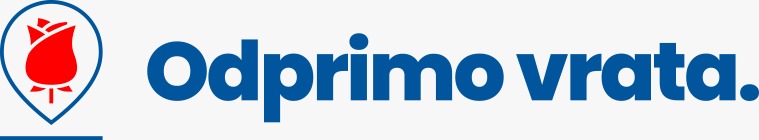 